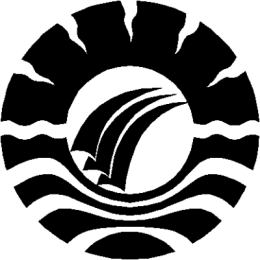 SKRIPSIPENGEMBANGAN KEGIATAN MERONCE UNTUK MENINGKATKAN KEMAMPUAN MOTORIK HALUS ANAK DI KELOMPOK B  TAMAN KANAK-KANAK PERTIWI MALAKA KABUPATEN PANGKEPSITTI  ERNAPROGRAM STUDI PENDIDIKAN GURU PENDIDIKAN ANAK USIA DINIFAKULTAS ILMU PENDIDIKANUNIVERSITAS NEGERI MAKASSAR2016